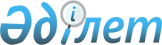 "2020-2022 жылдарға арналған Жамбыл ауданы ауылдық округтерінің бюджеттері туралы" Жамбыл аудандық мәслихатының 2019 жылғы 27 желтоқсандағы №58-2 шешіміне өзгерістер енгізу туралыЖамбыл облысы Жамбыл аудандық мәслихатының 2020 жылғы 25 маусымдағы № 64-2 шешімі. Жамбыл облысының Әділет департаментінде 2020 жылғы 29 маусымда № 4654 болып тіркелді
      Қазақстан Республикасының 2008 жылғы 4 желтоқсандағы Бюджет кодексінің 109-1 бабына, "Қазақстан Республикасындағы жергілікті мемлекеттік басқару және өзін-өзі басқару туралы" Қазақстан Республикасының 2001 жылғы 23 қаңтардағы Заңының 6 бабына сәйкес Жамбыл аудандық мәслихаты ШЕШІМ ҚАБЫЛДАДЫ:
      1. "2020-2022 жылдарға арналған Жамбыл ауданы ауылдық округтерінің бюджеттері туралы" Жамбыл аудандық мәслихатының 2019 жылғы 27 желтоқсандағы №58-2 шешіміне (нормативтік құқықтық актілерді мемлекеттік тіркеу Тізілімінде №4481 болып тіркелген, Қазақстан Республикасы нормативтік құқықтық актілерінің эталондық бақылау банкінде электрондық түрде 2020 жылдың 06 қаңтарында жарияланған) келесі өзгерістер енгізілсін:
      1 тармақта: 
      1.1 Аса ауылдық округі бойынша:
      1) тармақшада:
      "302 915" сандары "310 916" сандарымен ауыстырылсын;
      "280 904" сандары "288 905" сандарымен ауыстырылсын;
      2) тармақшада:
      "312 696" сандары "320 697" сандарымен ауыстырылсын;
      1.2 Айшабибі ауылдық округі бойынша:
      1) тармақшада:
      "127 866" сандары "121 571" сандарымен ауыстырылсын;
       "121 108" сандары "114 813" сандарымен ауыстырылсын;
      2) тармақшада:
      "127 866" сандары "124 173" сандарымен ауыстырылсын;
      1.3 Ақбастау ауылдық округі бойынша:
      1) тармақшада:
      "91 286" сандары "91 187" сандарымен ауыстырылсын;
      "88 652" сандары "88 553" сандарымен ауыстырылсын;
      2) тармақшада:
      "92 770" сандары "92 671" сандарымен ауыстырылсын;
      1.4 Ақбұлым ауылдық округі бойынша:
      1) тармақшада:
      "94 129" сандары "93 417" сандарымен ауыстырылсын;
      "4 470" сандары "5 246" сандарымен ауыстырылсын; 
      2) тармақшада:
      "94 129" сандары "94 728" сандарымен ауыстырылсын;
      1.6 Гродиково ауылдық округі бойынша:
      1) тармақшада:
      "133 622" сандары "124 105" сандарымен ауыстырылсын;
      "124 870" сандары "115 353" сандарымен ауыстырылсын;
      2) тармақшада:
      "416 618" сандары "407 101" сандарымен ауыстырылсын;
      1.11 Қаракемер ауылдық округі бойынша:
      1) тармақшада:
      "72 513" сандары "72 471" сандарымен ауыстырылсын;
      "70 131" сандары "70 089" сандарымен ауыстырылсын;
      2) тармақшада:
      "96 659" сандары "96 617" сандарымен ауыстырылсын;
      1.12 Көлқайнар ауылдық округі бойынша:
      1) тармақшада:
      "61 975" сандары "61 647" сандарымен ауыстырылсын;
      "58 695" сандары "58 367" сандарымен ауыстырылсын;
      2) тармақшада:
      "130 084" сандары "129 756" сандарымен ауыстырылсын;
      1.13 Өрнек ауылдық округі бойынша: 
      1) тармақшада:
      "81 271" сандары "77 887" сандарымен ауыстырылсын;
      "79 673" сандары "76 289" сандарымен ауыстырылсын;
      2) тармақшада:
      "81 271" сандары "159 628" сандарымен ауыстырылсын.
      Аталған шешімнің 1, 2, 3, 4, 6, 11, 12 және 13 қосымшалары осы шешімнің 1, 2, 3, 4, 5, 6, 7 және 8 қосымшаларына сәйкес жаңа редакцияда мазмұндалсын.
      2. Осы шешімнің орындалуына бақылау және интернет-ресурстарында жариялауды аудандық мәслихаттың аумақты әлеуметтік-экономикалық дамыту, бюджет және жергілікті салықтар мәселелері жөніндегі тұрақты комиссиясына жүктелсін.
      3. Осы шешім әділет органдарында мемлекеттік тіркелген күннен бастап күшіне енеді және 2020 жылдың 1 қаңтарынан қолданысқа енгізіледі. 2020 жылға арналған Аса ауылдық округінің бюджеті 2020 жылға арналған Айшабибі ауылдық округінің бюджеті 2020 жылға арналған Ақбастау ауылдық округінің бюджеті 2020 жылға арналған Ақбұлым ауылдық округінің бюджеті 2020 жылға арналған Гродиково ауылдық округінің бюджеті 2020 жылға арналған Қаракемер ауылдық округтердің бюджеттері 2020 жылға арналған Көлқайнар ауылдық округінің бюджеті 2020 жылға арналған Өрнек ауылдық округінің бюджеті
					© 2012. Қазақстан Республикасы Әділет министрлігінің «Қазақстан Республикасының Заңнама және құқықтық ақпарат институты» ШЖҚ РМК
				
      Сессия төрағасы 

Д. Жузанов

      Аудандық мәслихат хатшысы 

Р. Бегалиев
 Жамбыл аудандық
мәслихатының 2020 жылғы 25 
маусымдағы № 64-2 шешіміне 
1 қосымшаЖамбыл аудандық 
мәслихатының 2019 жылғы 27 
желтоқсандағы №58-2 шешіміне 
1 қосымша
Санаты 
Санаты 
Санаты 
Санаты 
Сомасы мың теңге
Сыныбы
Сыныбы
Сыныбы
Сомасы мың теңге
Ішкі сыныбы
Ішкі сыныбы
Сомасы мың теңге
I. КІРІСТЕР
310916
1
Салықтық түсімдер
22011
01
Табыс салығы
1000
2
Жеке табыс салығы
1000
04
Меншiкке салынатын салықтар
21011
1
Мүлiкке салынатын салықтар
225
3
Жер салығы
679
4
Көлiк құралдарына салынатын салық
20107
4
Трансферттердің түсімдері
288905
02
Мемлекеттiк басқарудың жоғары тұрған органдарынан түсетiн трансферттер
288905
2
Облыстық бюджеттен түсетін трансферттер
251732
3
Аудандардың (облыстық маңызы бар қаланың) бюджетінен трансферттер
37173
Функционалдық топ
Функционалдық топ
Функционалдық топ
Функционалдық топ
2020 жыл сомасы мың теңге
Бюджеттік бағдарламалардың әкімшісі
Бюджеттік бағдарламалардың әкімшісі
Бюджеттік бағдарламалардың әкімшісі
2020 жыл сомасы мың теңге
Бағдарлама
Бағдарлама
2020 жыл сомасы мың теңге
Атауы
II. ШЫҒЫСТАР
320697
01
Жалпы сипаттағы мемлекеттiк қызметтер
38552
124
Аудандық маңызы бар қала, ауыл, кент, ауылдық округ әкімінің аппараты 
38552
001
Аудандық маңызы бар қала, ауыл, кент, ауылдық округ әкімінің қызметін қамтамасыз ету жөніндегі қызметтер
38125
022
Мемлекеттік органның күрделі шығыстары
427
04
Бiлiм беру
224167
124
Аудандық маңызы бар қала, ауыл, кент, ауылдық округ әкімінің аппараты 
224167
004
Мектепке дейінгі тәрбиелеу және оқыту және мектепке дейінгі тәрбиелеу және оқыту ұйымдарында медициналық қызмет көрсетуді ұйымдастыру
216838
005
Ауылдық жерлерде оқушыларды жақын жердегі мектепке дейін тегін алып баруды және одан алып қайтуды ұйымдастыру
7329
07
Тұрғын үй-коммуналдық шаруашылық
15518
124
Аудандық маңызы бар қала, ауыл, кент, ауылдық округ әкімінің аппараты 
15518
014
Елді мекендерді сумен жабдықтауды ұйымдастыру
6018
008
Елді мекендердегі көшелерді жарықтандыру
6440
009
Елді мекендердің санитариясын қамтамасыз ету
900
011
Елді мекендерді абаттандыру мен көгалдандыру
2160
12
Көлік және коммуникация
800
124
Аудандық маңызы бар қала, ауыл, кент, ауылдық округ әкімінің аппараты
800
013
Аудандық маңызы бар қалаларда, аукылдарда, кенттерде, ауылдық округтерде автомобиль жолдарының жұмыс істеуін қамтамасыз ету
800
13
Басқалар
41660
124
Аудандық маңызы бар қала, ауыл, кент, ауылдық округ әкімінің аппараты 
41660
040
Өңірлерді дамытудың 2020 жылға дейінгі бағдарламасы шеңберінде өңірлерді экономикалық дамытуға жәрдемдесу бойынша шараларды іске асыруға ауылдық елді мекендерді жайластыруды шешуге арналған іс-шараларды іске асыру
4612
057
"Ауыл-Ел бесігі" жобасы шеңберінде ауылдық елді мекендердегі әлеуметтік және инженерлік инфрақұрылым бойынша іс-шараларды іске асыру
37048
IІІ. Таза бюджеттік кредиттеу
0
Бюджеттік кредиттер
0
Функционалдық топ
Функционалдық топ
Функционалдық топ
Функционалдық топ
Бюджеттік бағдарламалардың әкімшісі 
Бюджеттік бағдарламалардың әкімшісі 
Бюджеттік бағдарламалардың әкімшісі 
Бюджеттік бағдарламалардың әкімшісі 
Бағдарлама 
Бағдарлама 
Бағдарлама 
Бюджеттік кредиттерді өтеу
0
Санаты
Санаты
Санаты
Санаты
Санаты
Сыныбы
Сыныбы
Сыныбы
Сыныбы
Ішкі сыныбы 
Ішкі сыныбы 
Ішкі сыныбы 
5
Бюджеттік кредиттерді өтеу
0
01
Бюджеттік кредиттерді өтеу
0
1
Мемлекеттік бюджеттен берілген бюджеттік кредиттерді өтеу
0
Функционалдық топ 
Функционалдық топ 
Функционалдық топ 
Функционалдық топ 
Функционалдық топ 
Бюджеттік бағдарламалардың әкімшісі
Бюджеттік бағдарламалардың әкімшісі
Бюджеттік бағдарламалардың әкімшісі
Бағдарлама 
Бағдарлама 
Бағдарлама 
IV. Қаржы активтерімен жасалатын операциялар бойынша сальдо
0
Қаржы активтерін сатып алу
0
Санаты
Санаты
Санаты
Санаты
 Сыныбы
 Сыныбы
 Сыныбы
Ішкі сыныбы
Ішкі сыныбы
6
Мемлекеттік қаржы активтерін сатудан түсетін түсімдер
0
01
Мемлекеттік қаржы активтерін сатудан түсетін түсімдер
0
1
Қаржы активтерін ел ішінде сатудан түсетін түсімдер
0
Функционалдық топ 
Функционалдық топ 
Функционалдық топ 
Функционалдық топ 
Функционалдық топ 
Бюджеттік бағдарламалардың әкімшісі
Бюджеттік бағдарламалардың әкімшісі
Бюджеттік бағдарламалардың әкімшісі
Бағдарлама 
Бағдарлама 
Бағдарлама 
V. Бюджет тапшылығы (профициті)
-9781
VI. Бюджет тапшылығын қаржыландыру (профицитін пайдалану)
9781
Санаты
Санаты
Санаты
Санаты
 Сыныбы
 Сыныбы
 Сыныбы
Ішкі сыныбы
Ішкі сыныбы
7
Қарыздар түсімі
0
01
Мемлекеттік ішкі қарыздар
0
2
Қарыз алу келісім-шарттары
0
16
Қарыздарды өтеу
0
124
Қаладағы ауданның, аудандық маңызы бар қаланың, ауылдың, кенттің, ауылдық округ әкімінің аппараты 
0
037
Жергілікті бюджеттен бөлінген мақсатқа сай пайдаланылмаған бюджеттік кредиттерді қайтару
0
038
Жергілікті бюджеттен бөлінген пайдаланылмаған бюджеттік кредиттерді қайтару
0
8
Бюджет қаражатының пайдаланылатын қалдықтары
9781Жамбыл аудандық 
мәслихатының
2020 жылғы 25 маусымдағы
№64-2 шешіміне 2 қосымшаЖамбыл аудандық 
мәслихатының
2019 жылғы 27 желтоқсандағы
№58-2 шешіміне 2 қосымша
Санаты
Санаты
Санаты
Санаты
Сомасы мың теңге
Сыныбы
Сыныбы
Сыныбы
Сомасы мың теңге
Ішкі сыныбы
Ішкі сыныбы
Сомасы мың теңге
I. КІРІСТЕР
121571
1
Салықтық түсімдер
6758
01
Табыс салығы
500
2
Жеке табыс салығы
500
04
Меншiкке салынатын салықтар
6258
1
Мүлiкке салынатын салықтар
108
3
Жер салығы
330
4
Көлiк құралдарына салынатын салық
5820
4
Трансферттердің түсімдері
114813
02
Мемлекеттiк басқарудың жоғары тұрған органдарынан түсетiн трансферттер
114813
2
Облыстық бюджеттен түсетін трансферттер
81239
3
Аудандардың (облыстық маңызы бар қаланың) бюджетінен трансферттер
33574
Функционалдық топ
Функционалдық топ
Функционалдық топ
Функционалдық топ
2020 жыл сомасы мың теңге
Бюджеттік бағдарламалардың әкімшісі
Бюджеттік бағдарламалардың әкімшісі
Бюджеттік бағдарламалардың әкімшісі
2020 жыл сомасы мың теңге
Бағдарлама
Бағдарлама
2020 жыл сомасы мың теңге
Атауы
II. ШЫҒЫСТАР
124173
01
Жалпы сипаттағы мемлекеттiк қызметтер
35004
124
Аудандық маңызы бар қала, ауыл, кент, ауылдық округ әкімінің аппараты 
35004
001
Аудандық маңызы бар қала, ауыл, кент, ауылдық округ әкімінің қызметін қамтамасыз ету жөніндегі қызметтер
34893
022
Мемлекеттік органның күрделі шығыстары
111
04
Бiлiм беру
70975
124
Аудандық маңызы бар қала, ауыл, кент, ауылдық округ әкімінің аппараты 
70975
004
Мектепке дейінгі тәрбиелеу және оқыту және мектепке дейінгі тәрбиелеу және оқыту ұйымдарында медициналық қызмет көрсетуді ұйымдастыру
67790
005
Ауылдық жерлерде оқушыларды жақын жердегі мектепке дейін тегін алып баруды және одан алып қайтуды ұйымдастыру
3185
07
Тұрғын үй-коммуналдық шаруашылық
900
124
Аудандық маңызы бар қала, ауыл, кент, ауылдық округ әкімінің аппараты 
900
009
Елді мекендердің санитариясын қамтамасыз ету
200
011
Елді мекендерді абаттандыру мен көгалдандыру
700
12
Көлiк және коммуникация
17294
124
Аудандық маңызы бар қала, ауыл, кент, ауылдық округ әкімінің аппараты 
17294
013
Аудандық маңызы бар қалаларда, ауылдарда, кенттерде, ауылдық округтерде автомобиль жолдарының жұмыс істеуін қамтамасыз ету
150
045
Аудандық маңызы бар қалаларда, ауылдарда, кенттерде, ауылдық округтерде автомобиль жолдарын күрделі және орташа жөндеу
17144
IІІ. Таза бюджеттік кредиттеу
0
Бюджеттік кредиттер
0
Функционалдық топ
Функционалдық топ
Функционалдық топ
Функционалдық топ
Функционалдық топ
Бюджеттік бағдарламалардың әкімшісі
Бюджеттік бағдарламалардың әкімшісі
Бюджеттік бағдарламалардың әкімшісі
Бюджеттік бағдарламалардың әкімшісі
Бағдарлама
Бағдарлама
Бағдарлама
Бюджеттік кредиттерді өтеу
0
Санаты
Санаты
Санаты
Санаты
Санаты
 Сыныбы
 Сыныбы
 Сыныбы
 Сыныбы
Ішкі сыныбы
Ішкі сыныбы
Ішкі сыныбы
5
Бюджеттік кредиттерді өтеу
0
01
Бюджеттік кредиттерді өтеу
0
1
Мемлекеттік бюджеттен берілген бюджеттік кредиттерді өтеу
0
Функционалдық топ 
Функционалдық топ 
Функционалдық топ 
Функционалдық топ 
Функционалдық топ 
Бюджеттік бағдарламалардың әкімшісі 
Бюджеттік бағдарламалардың әкімшісі 
Бюджеттік бағдарламалардың әкімшісі 
Бюджеттік бағдарламалардың әкімшісі 
Бағдарлама 
Бағдарлама 
Бағдарлама 
IV. Қаржы активтерімен жасалатын операциялар бойынша сальдо
0
Қаржы активтерін сатып алу
0
Санаты
Санаты
Санаты
Санаты
Санаты
 Сыныбы
 Сыныбы
 Сыныбы
 Сыныбы
Ішкі сыныбы
Ішкі сыныбы
Ішкі сыныбы
6
Мемлекеттік қаржы активтерін сатудан түсетін түсімдер
0
01
Мемлекеттік қаржы активтерін сатудан түсетін түсімдер
0
1
Қаржы активтерін ел ішінде сатудан түсетін түсімдер
0
Функционалдық топ 
Функционалдық топ 
Функционалдық топ 
Функционалдық топ 
Функционалдық топ 
Бюджеттік бағдарламалардың әкімшісі
Бюджеттік бағдарламалардың әкімшісі
Бюджеттік бағдарламалардың әкімшісі
Бюджеттік бағдарламалардың әкімшісі
Бағдарлама
Бағдарлама
Бағдарлама
V. Бюджет тапшылығы (профициті)
-2602
VI. Бюджет тапшылығын қаржыландыру (профицитін пайдалану)
2602
Санаты
Санаты
Санаты
Санаты
Санаты
 Сыныбы
 Сыныбы
 Сыныбы
 Сыныбы
Ішкі сыныбы
Ішкі сыныбы
Ішкі сыныбы
7
Қарыздар түсімі
0
01
Мемлекеттік ішкі қарыздар
0
2
Қарыз алу келісім-шарттары
0
16
Қарыздарды өтеу
0
124
Қаладағы ауданның, аудандық маңызы бар қаланың, ауылдың, кенттің, ауылдық округ әкімінің аппараты 
0
037
Жергілікті бюджеттен бөлінген мақсатқа сай пайдаланылмаған бюджеттік кредиттерді қайтару
0
038
Жергілікті бюджеттен бөлінген пайдаланылмаған бюджеттік кредиттерді қайтару
0
8
Бюджет қаражатының пайдаланылатын қалдықтары
2602Жамбыл аудандық мәслихатының
2020 жылғы 25 маусымдағы
№64-2 шешіміне 3 қосымшаЖамбыл аудандық мәслихатының
2019 жылғы 27 желтоқсандағы
№58-2 шешіміне 3 қосымша
Санаты
Санаты
Санаты
Санаты
Сомасы мың теңге
Сыныбы
Сыныбы
Сыныбы
Сомасы мың теңге
Ішкі сыныбы
Ішкі сыныбы
Сомасы мың теңге
I. КІРІСТЕР
91187
1
Салықтық түсімдер
2634
04
Меншiкке салынатын салықтар
2634
1
Мүлiкке салынатын салықтар
21
3
Жер салығы
213
4
Көлiк құралдарына салынатын салық
2400
4
Трансферттердің түсімдері
88553
02
Мемлекеттiк басқарудың жоғары тұрған органдарынан түсетiн трансферттер
88553
2
Облыстық бюджеттен түсетін трансферттер
50534
3
Аудандардың (облыстық маңызы бар қаланың) бюджетінен трансферттер
38019
Функционалдық топ
Функционалдық топ
Функционалдық топ
Функционалдық топ
2020 жыл сомасы мың теңге
Бюджеттік бағдарламалардың әкімшісі
Бюджеттік бағдарламалардың әкімшісі
Бюджеттік бағдарламалардың әкімшісі
2020 жыл сомасы мың теңге
Бағдарлама
Бағдарлама
2020 жыл сомасы мың теңге
Атауы
II. ШЫҒЫСТАР
92671
01
Жалпы сипаттағы мемлекеттiк қызметтер
30546
124
Аудандық маңызы бар қала, ауыл, кент, ауылдық округ әкімінің аппараты 
30546
001
Аудандық маңызы бар қала, ауыл, кент, ауылдық округ әкімінің қызметін қамтамасыз ету жөніндегі қызметтер
30492
022
Мемлекеттік органның күрделі шығыстары
54
07
Тұрғын үй-коммуналдық шаруашылық
18246
124
Аудандық маңызы бар қала, ауыл, кент, ауылдық округ әкімінің аппараты 
18246
014
Елді мекендерді сумен жабдықтауды ұйымдастыру
6127
008
Елді мекендердегі көшелерді жарықтандыру
8059
009
Елді мекендердің санитариясын қамтамасыз ету
3750
011
Елді мекендерді абаттандыру мен көгалдандыру
310
12
Көлiк және коммуникация
100
124
Аудандық маңызы бар қала, ауыл, кент, ауылдық округ әкімінің аппараты 
100
013
Аудандық маңызы бар қалаларда, ауылдарда, кенттерде, ауылдық округтерде автомобиль жолдарының жұмыс істеуін қамтамасыз ету
100
13
Басқалар
43779
124
Аудандық маңызы бар қала, ауыл, кент, ауылдық округ әкімінің аппараты 
43779
040
Өңірлерді дамытудың 2020 жылға дейінгі бағдарламасы шеңберінде өңірлерді экономикалық дамытуға жәрдемдесу бойынша шараларды іске асыруға ауылдық елді мекендерді жайластыруды шешуге арналған іс-шараларды іске асыру
2297
057
"Ауыл-Ел бесігі" жобасы шеңберінде ауылдық елді мекендердегі әлеуметтік және инженерлік инфрақұрылым бойынша іс-шараларды іске асыру
41482
IІІ. Таза бюджеттік кредиттеу
0
Бюджеттік кредиттер
0
Функционалдық топ
Функционалдық топ
Функционалдық топ
Функционалдық топ
Функционалдық топ
Бюджеттік бағдарламалардың әкімшісі
Бюджеттік бағдарламалардың әкімшісі
Бюджеттік бағдарламалардың әкімшісі
Бюджеттік бағдарламалардың әкімшісі
Бағдарлама
Бағдарлама
Бағдарлама
Бюджеттік кредиттерді өтеу
0
Санаты
Санаты
Санаты
Санаты
Санаты
 Сыныбы
 Сыныбы
 Сыныбы
 Сыныбы
Ішкі сыныбы
Ішкі сыныбы
Ішкі сыныбы
5
Бюджеттік кредиттерді өтеу
0
01
Бюджеттік кредиттерді өтеу
0
1
Мемлекеттік бюджеттен берілген бюджеттік кредиттерді өтеу
0
Функционалдық топ 
Функционалдық топ 
Функционалдық топ 
Функционалдық топ 
Функционалдық топ 
Бюджеттік бағдарламалардың әкімшісі
Бюджеттік бағдарламалардың әкімшісі
Бюджеттік бағдарламалардың әкімшісі
Бюджеттік бағдарламалардың әкімшісі
Бағдарлама
Бағдарлама
Бағдарлама
IV. Қаржы активтерімен жасалатын операциялар бойынша сальдо
0
Қаржы активтерін сатып алу
0
Санаты
Санаты
Санаты
Санаты
Санаты
 Сыныбы
 Сыныбы
 Сыныбы
 Сыныбы
Ішкі сыныбы
Ішкі сыныбы
Ішкі сыныбы
6
Мемлекеттік қаржы активтерін сатудан түсетін түсімдер
0
01
Мемлекеттік қаржы активтерін сатудан түсетін түсімдер
0
1
Қаржы активтерін ел ішінде сатудан түсетін түсімдер
0
Функционалдық топ 
Функционалдық топ 
Функционалдық топ 
Функционалдық топ 
Функционалдық топ 
Бюджеттік бағдарламалардың әкімшісі
Бюджеттік бағдарламалардың әкімшісі
Бюджеттік бағдарламалардың әкімшісі
Бюджеттік бағдарламалардың әкімшісі
Бағдарлама
Бағдарлама
Бағдарлама
V. Бюджет тапшылығы (профициті)
-1484
VI. Бюджет тапшылығын қаржыландыру (профицитін пайдалану)
1484
Санаты
Санаты
Санаты
Санаты
Санаты
 Сыныбы
 Сыныбы
 Сыныбы
 Сыныбы
Ішкі сыныбы
Ішкі сыныбы
Ішкі сыныбы
7
Қарыздар түсімі
0
01
Мемлекеттік ішкі қарыздар
0
2
Қарыз алу келісім-шарттары
0
16
Қарыздарды өтеу
0
124
Қаладағы ауданның, аудандық маңызы бар қаланың, ауылдың, кенттің, ауылдық округ әкімінің аппараты 
0
037
Жергілікті бюджеттен бөлінген мақсатқа сай пайдаланылмаған бюджеттік кредиттерді қайтару
0
038
Жергілікті бюджеттен бөлінген пайдаланылмаған бюджеттік кредиттерді қайтару
0
8
Бюджет қаражатының пайдаланылатын қалдықтары
1484Жамбыл аудандық мәслихатының
2020 жылғы 25 маусымдағы
№64-2 шешіміне 4 қосымшаЖамбыл аудандық мәслихатының
2019 жылғы 27 желтоқсандағы
№58-2 шешіміне 4 қосымша
Санаты
Санаты
Санаты
Санаты
Сомасы мың теңге
Сыныбы
Сыныбы
Сыныбы
Сомасы мың теңге
Ішкі сыныбы
Ішкі сыныбы
Сомасы мың теңге
I. КІРІСТЕР
93417
1
Салықтық түсімдер
5246
01
Табыс салығы
776
2
Жеке табыс салығы
776
04
Меншiкке салынатын салықтар
4470
1
Мүлiкке салынатын салықтар
100
3
Жер салығы
235
4
Көлiк құралдарына салынатын салық
4135
2
Салықтық емес түсiмдер
120
01
Мемлекеттік меншіктен түсетін кірістер
120
5
Мемлекет меншігіндегі мүлікті жалға беруден түсетін кірістер
120
4
Трансферттердің түсімдері
88051
02
Мемлекеттiк басқарудың жоғары тұрған органдарынан түсетiн трансферттер
88051
2
Облыстық бюджеттен түсетін трансферттер
55238
3
Аудандардың (облыстық маңызы бар қаланың) бюджетінен трансферттер
32813
Функционалдық топ
Функционалдық топ
Функционалдық топ
Функционалдық топ
2020 жыл сомасы мың теңге
Бюджеттік бағдарламалардың әкімшісі 
Бюджеттік бағдарламалардың әкімшісі 
Бюджеттік бағдарламалардың әкімшісі 
2020 жыл сомасы мың теңге
Бағдарлама
Бағдарлама
2020 жыл сомасы мың теңге
Атауы
II. ШЫҒЫСТАР
94728
01
Жалпы сипаттағы мемлекеттiк қызметтер
38810
124
Аудандық маңызы бар қала, ауыл, кент, ауылдық округ әкімінің аппараты 
38810
001
Аудандық маңызы бар қала, ауыл, кент, ауылдық округ әкімінің қызметін қамтамасыз ету жөніндегі қызметтер
38756
022
Мемлекеттік органның күрделі шығыстары
54
04
Бiлiм беру
52256
124
Аудандық маңызы бар қала, ауыл, кент, ауылдық округ әкімінің аппараты 
52256
004
Мектепке дейінгі тәрбиелеу және оқыту және мектепке дейінгі тәрбиелеу және оқыту ұйымдарында медициналық қызмет көрсетуді ұйымдастыру
49856
005
Ауылдық жерлерде оқушыларды жақын жердегі мектепке дейін тегін алып баруды және одан алып қайтуды ұйымдастыру
2400
07
Тұрғын үй-коммуналдық шаруашылық
588
124
Аудандық маңызы бар қала, ауыл, кент, ауылдық округ әкімінің аппараты 
588
009
Елді мекендердің санитариясын қамтамасыз ету
100
011
Елді мекендерді абаттандыру мен көгалдандыру
488
12
Көлiк және коммуникация
100
124
Аудандық маңызы бар қала, ауыл, кент, ауылдық округ әкімінің аппараты 
100
013
Аудандық маңызы бар қалаларда, ауылдарда, кенттерде, ауылдық округтерде автомобиль жолдарының жұмыс істеуін қамтамасыз ету
100
13
Басқалар
2974
124
Аудандық маңызы бар қала, ауыл, кент, ауылдық округ әкімінің аппараты 
2974
040
Өңірлерді дамытудың 2020 жылға дейінгі бағдарламасы шеңберінде өңірлерді экономикалық дамытуға жәрдемдесу бойынша шараларды іске асыруға ауылдық елді мекендерді жайластыруды шешуге арналған іс-шараларды іске асыру
2974
IІІ. Таза бюджеттік кредиттеу
0
Бюджеттік кредиттер
0
Функционалдық топ
Функционалдық топ
Функционалдық топ
Функционалдық топ
Функционалдық топ
Бюджеттік бағдарламалардың әкімшісі
Бюджеттік бағдарламалардың әкімшісі
Бюджеттік бағдарламалардың әкімшісі
Бюджеттік бағдарламалардың әкімшісі
Бағдарлама
Бағдарлама
Бағдарлама
Бюджеттік кредиттерді өтеу
0
Санаты
Санаты
Санаты
Санаты
Санаты
 Сыныбы
 Сыныбы
 Сыныбы
 Сыныбы
Ішкі сыныбы
Ішкі сыныбы
Ішкі сыныбы
5
Бюджеттік кредиттерді өтеу
0
01
Бюджеттік кредиттерді өтеу
0
1
Мемлекеттік бюджеттен берілген бюджеттік кредиттерді өтеу
0
Функционалдық топ 
Функционалдық топ 
Функционалдық топ 
Функционалдық топ 
Функционалдық топ 
Бюджеттік бағдарламалардың әкімшісі
Бюджеттік бағдарламалардың әкімшісі
Бюджеттік бағдарламалардың әкімшісі
Бюджеттік бағдарламалардың әкімшісі
Бағдарлама
Бағдарлама
Бағдарлама
IV. Қаржы активтерімен жасалатын операциялар бойынша сальдо
0
Қаржы активтерін сатып алу
0
Санаты
Санаты
Санаты
Санаты
Санаты
 Сыныбы
 Сыныбы
 Сыныбы
 Сыныбы
Ішкі сыныбы
Ішкі сыныбы
Ішкі сыныбы
6
Мемлекеттік қаржы активтерін сатудан түсетін түсімдер
0
01
Мемлекеттік қаржы активтерін сатудан түсетін түсімдер
0
1
Қаржы активтерін ел ішінде сатудан түсетін түсімдер
0
Функционалдық топ 
Функционалдық топ 
Функционалдық топ 
Функционалдық топ 
Функционалдық топ 
Бюджеттік бағдарламалардың әкімшісі
Бюджеттік бағдарламалардың әкімшісі
Бюджеттік бағдарламалардың әкімшісі
Бюджеттік бағдарламалардың әкімшісі
Бағдарлама
Бағдарлама
Бағдарлама
V. Бюджет тапшылығы (профициті)
-1311
VI. Бюджет тапшылығын қаржыландыру (профицитін пайдалану)
1311
Санаты
Санаты
Санаты
Санаты
Санаты
 Сыныбы
 Сыныбы
 Сыныбы
 Сыныбы
Ішкі сыныбы
Ішкі сыныбы
Ішкі сыныбы
7
Қарыздар түсімі
0
01
Мемлекеттік ішкі қарыздар
0
2
Қарыз алу келісім-шарттары
0
16
Қарыздарды өтеу
0
124
Қаладағы ауданның, аудандық маңызы бар қаланың, ауылдың, кенттің, ауылдық округ әкімінің аппараты 
0
037
Жергілікті бюджеттен бөлінген мақсатқа сай пайдаланылмаған бюджеттік кредиттерді қайтару
0
038
Жергілікті бюджеттен бөлінген пайдаланылмаған бюджеттік кредиттерді қайтару
0
8
Бюджет қаражатының пайдаланылатын қалдықтары
1311Жамбыл аудандық мәслихатының
2020 жылғы 25 маусымдағы
№64-2 шешіміне 5 қосымшаЖамбыл аудандық мәслихатының
2019 жылғы 27 желтоқсандағы
№58-2 шешіміне 6 қосымша
Санаты
Санаты
Санаты
Санаты
Сомасы мың теңге
Сыныбы
Сыныбы
Сыныбы
Сомасы мың теңге
Ішкі сыныбы
Ішкі сыныбы
Сомасы мың теңге
I. КІРІСТЕР
124105
1
Салықтық түсімдер
8263
01
Табыс салығы
500
2
Жеке табыс салығы
500
04
Меншiкке салынатын салықтар
7763
1
Мүлiкке салынатын салықтар
113
3
Жер салығы
469
4
Көлiк құралдарына салынатын салық
7181
2
Салықтық емес түсiмдер
489
01
Мемлекеттік меншіктен түсетін кірістер
489
5
Мемлекет меншігіндегі мүлікті жалға беруден түсетін кірістер
489
4
Трансферттердің түсімдері
115353
02
Мемлекеттiк басқарудың жоғары тұрған органдарынан түсетiн трансферттер
115353
2
Облыстық бюджеттен түсетін трансферттер
83845
3
Аудандардың (облыстық маңызы бар қаланың) бюджетінен трансферттер
31508
Функционалдық топ
Функционалдық топ
Функционалдық топ
Функционалдық топ
2020 жыл сомасы мың теңге
Бюджеттік бағдарламалардың әкімшісі
Бюджеттік бағдарламалардың әкімшісі
Бюджеттік бағдарламалардың әкімшісі
2020 жыл сомасы мың теңге
Бағдарлама
Бағдарлама
2020 жыл сомасы мың теңге
Атауы
II. ШЫҒЫСТАР
407101
01
Жалпы сипаттағы мемлекеттiк қызметтер
54635
124
Аудандық маңызы бар қала, ауыл, кент, ауылдық округ әкімінің аппараты 
54635
001
Аудандық маңызы бар қала, ауыл, кент, ауылдық округ әкімінің қызметін қамтамасыз ету жөніндегі қызметтер
54581
022
Мемлекеттік органның күрделі шығыстары
54
04
Бiлiм беру
55014
124
Аудандық маңызы бар қала, ауыл, кент, ауылдық округ әкімінің аппараты 
55014
004
Мектепке дейінгі тәрбиелеу және оқыту және мектепке дейінгі тәрбиелеу және оқыту ұйымдарында медициналық қызмет көрсетуді ұйымдастыру
55014
07
Тұрғын үй-коммуналдық шаруашылық
6490
124
Аудандық маңызы бар қала, ауыл, кент, ауылдық округ әкімінің аппараты 
6490
009
Елді мекендердің санитариясын қамтамасыз ету
5100
011
Елді мекендерді абаттандыру мен көгалдандыру
1390
12
Көлiк және коммуникация
290962
124
Аудандық маңызы бар қала, ауыл, кент, ауылдық округ әкімінің аппараты 
290962
013
Аудандық маңызы бар қалаларда, ауылдарда, кенттерде, ауылдық округтерде автомобиль жолдарының жұмыс істеуін қамтамасыз ету
100
045
Аудандық маңызы бар қалаларда, ауылдарда, кенттерде, ауылдық округтерде автомобиль жолдарын күрделі және орташа жөндеу
290862
IІІ. Таза бюджеттік кредиттеу
0
Бюджеттік кредиттер
0
Функционалдық топ
Функционалдық топ
Функционалдық топ
Функционалдық топ
Функционалдық топ
Бюджеттік бағдарламалардың әкімшісі
Бюджеттік бағдарламалардың әкімшісі
Бюджеттік бағдарламалардың әкімшісі
Бюджеттік бағдарламалардың әкімшісі
Бағдарлама
Бағдарлама
Бағдарлама
Бюджеттік кредиттерді өтеу
0
Санаты
Санаты
Санаты
Санаты
Санаты
 Сыныбы
 Сыныбы
 Сыныбы
 Сыныбы
Ішкі сыныбы
Ішкі сыныбы
Ішкі сыныбы
5
Бюджеттік кредиттерді өтеу
0
01
Бюджеттік кредиттерді өтеу
0
1
Мемлекеттік бюджеттен берілген бюджеттік кредиттерді өтеу
0
Функционалдық топ 
Функционалдық топ 
Функционалдық топ 
Функционалдық топ 
Функционалдық топ 
Бюджеттік бағдарламалардың әкімшісі
Бюджеттік бағдарламалардың әкімшісі
Бюджеттік бағдарламалардың әкімшісі
Бюджеттік бағдарламалардың әкімшісі
Бағдарлама
Бағдарлама
Бағдарлама
IV. Қаржы активтерімен жасалатын операциялар бойынша сальдо
0
Қаржы активтерін сатып алу
0
Санаты
Санаты
Санаты
Санаты
Санаты
 Сыныбы
 Сыныбы
 Сыныбы
 Сыныбы
Ішкі сыныбы
Ішкі сыныбы
Ішкі сыныбы
6
Мемлекеттік қаржы активтерін сатудан түсетін түсімдер
0
01
Мемлекеттік қаржы активтерін сатудан түсетін түсімдер
0
1
Қаржы активтерін ел ішінде сатудан түсетін түсімдер
0
Функционалдық топ 
Функционалдық топ 
Функционалдық топ 
Функционалдық топ 
Функционалдық топ 
Бюджеттік бағдарламалардың әкімшісі
Бюджеттік бағдарламалардың әкімшісі
Бюджеттік бағдарламалардың әкімшісі
Бюджеттік бағдарламалардың әкімшісі
Бағдарлама
Бағдарлама
Бағдарлама
V. Бюджет тапшылығы (профициті)
-4504
VI. Бюджет тапшылығын қаржыландыру (профицитін пайдалану)
4504
Санаты
Санаты
Санаты
Санаты
Санаты
 Сыныбы
 Сыныбы
 Сыныбы
 Сыныбы
Ішкі сыныбы
Ішкі сыныбы
Ішкі сыныбы
7
Қарыздар түсімі
278492
01
Мемлекеттік ішкі қарыздар
0
2
Қарыз алу келісім-шарттары
278492
16
Қарыздарды өтеу
0
124
Қаладағы ауданның, аудандық маңызы бар қаланың, ауылдың, кенттің, ауылдық округ әкімінің аппараты 
0
037
Жергілікті бюджеттен бөлінген мақсатқа сай пайдаланылмаған бюджеттік кредиттерді қайтару
0
038
Жергілікті бюджеттен бөлінген пайдаланылмаған бюджеттік кредиттерді қайтару
0
8
Бюджет қаражатының пайдаланылатын қалдықтары
4504Жамбыл аудандық
 мәслихатының
2020 жылғы 25 маусымдағы
№64-2 шешіміне 6 қосымшаЖамбыл аудандық 
мәслихатының
2019 жылғы 27 желтоқсандағы
№58-2 шешіміне 11 қосымша
Санаты
Санаты
Санаты
Санаты
Сомасы мың теңге
Сыныбы
Сыныбы
Сыныбы
Сомасы мың теңге
Ішкі сыныбы
Ішкі сыныбы
Сомасы мың теңге
I. КІРІСТЕР
72471
1
Салықтық түсімдер
2382
04
Меншiкке салынатын салықтар
2382
1
Мүлiкке салынатын салықтар
29
3
Жер салығы
274
4
Көлiк құралдарына салынатын салық
2079
4
Трансферттердің түсімдері
70089
02
Мемлекеттiк басқарудың жоғары тұрған органдарынан түсетiн трансферттер
70089
2
Облыстық бюджеттен түсетін трансферттер
43813
3
Аудандардың (облыстық маңызы бар қаланың) бюджетінен трансферттер
26276
Функционалдық топ
Функционалдық топ
Функционалдық топ
Функционалдық топ
2020 жыл сомасы мың теңге
Бюджеттік бағдарламалардың әкімшісі
Бюджеттік бағдарламалардың әкімшісі
Бюджеттік бағдарламалардың әкімшісі
2020 жыл сомасы мың теңге
Бағдарлама
Бағдарлама
2020 жыл сомасы мың теңге
Атауы
II. ШЫҒЫСТАР
96617
01
Жалпы сипаттағы мемлекеттiк қызметтер
49951
124
Аудандық маңызы бар қала, ауыл, кент, ауылдық округ әкімінің аппараты 
49951
001
Аудандық маңызы бар қала, ауыл, кент, ауылдық округ әкімінің қызметін қамтамасыз ету жөніндегі қызметтер
49783
022
Мемлекеттік органның күрделі шығыстары
168
04
Бiлiм беру
33422
124
Аудандық маңызы бар қала, ауыл, кент, ауылдық округ әкімінің аппараты 
33422
004
Мектепке дейінгі тәрбиелеу және оқыту және мектепке дейінгі тәрбиелеу және оқыту ұйымдарында медициналық қызмет көрсетуді ұйымдастыру
33422
07
Тұрғын үй-коммуналдық шаруашылық
3432
124
Аудандық маңызы бар қала, ауыл, кент, ауылдық округ әкімінің аппараты 
3432
009
Елді мекендердің санитариясын қамтамасыз ету
3152
011
Елді мекендерді абаттандыру мен көгалдандыру
280
13
Басқалар
9812
124
Аудандық маңызы бар қала, ауыл, кент, ауылдық округ әкімінің аппараты 
9812
040
Өңірлерді дамытудың 2020 жылға дейінгі бағдарламасы шеңберінде өңірлерді экономикалық дамытуға жәрдемдесу бойынша шараларды іске асыруға ауылдық елді мекендерді жайластыруды шешуге арналған іс-шараларды іске асыру
2923
057
"Ауыл-Ел бесігі" жобасы шеңберінде ауылдық елді мекендердегі әлеуметтік және инженерлік инфрақұрылым бойынша іс-шараларды іске асыру
6889
IІІ. Таза бюджеттік кредиттеу
0
Бюджеттік кредиттер
0
Функционалдық топ
Функционалдық топ
Функционалдық топ
Функционалдық топ
Функционалдық топ
Бюджеттік бағдарламалардың әкімшісі
Бюджеттік бағдарламалардың әкімшісі
Бюджеттік бағдарламалардың әкімшісі
Бюджеттік бағдарламалардың әкімшісі
Бағдарлама
Бағдарлама
Бағдарлама
Бюджеттік кредиттерді өтеу
0
Санаты
Санаты
Санаты
Санаты
Санаты
 Сыныбы
 Сыныбы
 Сыныбы
 Сыныбы
Ішкі сыныбы
Ішкі сыныбы
Ішкі сыныбы
5
Бюджеттік кредиттерді өтеу
0
01
Бюджеттік кредиттерді өтеу
0
1
Мемлекеттік бюджеттен берілген бюджеттік кредиттерді өтеу
0
Функционалдық топ 
Функционалдық топ 
Функционалдық топ 
Функционалдық топ 
Функционалдық топ 
Бюджеттік бағдарламалардың әкімшісі
Бюджеттік бағдарламалардың әкімшісі
Бюджеттік бағдарламалардың әкімшісі
Бюджеттік бағдарламалардың әкімшісі
Бағдарлама
Бағдарлама
Бағдарлама
IV. Қаржы активтерімен жасалатын операциялар бойынша сальдо
0
Қаржы активтерін сатып алу
0
Санаты
Санаты
Санаты
Санаты
Санаты
 Сыныбы
 Сыныбы
 Сыныбы
 Сыныбы
Ішкі сыныбы
Ішкі сыныбы
Ішкі сыныбы
6
Мемлекеттік қаржы активтерін сатудан түсетін түсімдер
0
01
Мемлекеттік қаржы активтерін сатудан түсетін түсімдер
0
1
Қаржы активтерін ел ішінде сатудан түсетін түсімдер
0
Функционалдық топ 
Функционалдық топ 
Функционалдық топ 
Функционалдық топ 
Функционалдық топ 
Бюджеттік бағдарламалардың әкімшісі
Бюджеттік бағдарламалардың әкімшісі
Бюджеттік бағдарламалардың әкімшісі
Бюджеттік бағдарламалардың әкімшісі
Бағдарлама
Бағдарлама
Бағдарлама
V. Бюджет тапшылығы (профициті)
-1368
VI. Бюджет тапшылығын қаржыландыру (профицитін пайдалану)
1368
Санаты
Санаты
Санаты
Санаты
Санаты
 Сыныбы
 Сыныбы
 Сыныбы
 Сыныбы
Ішкі сыныбы
Ішкі сыныбы
Ішкі сыныбы
7
Қарыздар түсімі
22778
01
Мемлекеттік ішкі қарыздар
0
2
Қарыз алу келісім-шарттары
22778
16
Қарыздарды өтеу
0
124
Қаладағы ауданның, аудандық маңызы бар қаланың, ауылдың, кенттің, ауылдық округ әкімінің аппараты 
0
037
Жергілікті бюджеттен бөлінген мақсатқа сай пайдаланылмаған бюджеттік кредиттерді қайтару
0
038
Жергілікті бюджеттен бөлінген пайдаланылмаған бюджеттік кредиттерді қайтару
0
8
Бюджет қаражатының пайдаланылатын қалдықтары
1368Жамбыл аудандық
мәслихатының
2020 жылғы 25 маусымдағы
№64-2 шешіміне 7 қосымшаЖамбыл аудандық
мәслихатының
2019 жылғы 27 желтоқсандағы
№58-2 шешіміне 12 қосымша
Санаты
Санаты
Санаты
Санаты
Сомасы мың теңге
Сыныбы
Сыныбы
Сыныбы
Сомасы мың теңге
Ішкі сыныбы
Ішкі сыныбы
I. КІРІСТЕР
61647
1
Салықтық түсімдер
3280
04
Меншiкке салынатын салықтар
3280
1
Мүлiкке салынатын салықтар
28
3
Жер салығы
281
4
Көлiк құралдарына салынатын салық
2971
4
Трансферттердің түсімдері
58367
02
Мемлекеттiк басқарудың жоғары тұрған органдарынан түсетiн трансферттер
58367
2
Облыстық бюджеттен түсетін трансферттер
22321
3
Аудандардың (облыстық маңызы бар қаланың) бюджетінен трансферттер
36046
Функционалдық топ
Функционалдық топ
Функционалдық топ
Функционалдық топ
2020 жыл сомасы мың теңге
Бюджеттік бағдарламалардың әкімшісі
Бюджеттік бағдарламалардың әкімшісі
Бюджеттік бағдарламалардың әкімшісі
2020 жыл сомасы мың теңге
Бағдарлама
Бағдарлама
2020 жыл сомасы мың теңге
Атауы
II. ШЫҒЫСТАР
129756
01
Жалпы сипаттағы мемлекеттiк қызметтер
32468
124
Аудандық маңызы бар қала, ауыл, кент, ауылдық округ әкімінің аппараты 
32468
001
Аудандық маңызы бар қала, ауыл, кент, ауылдық округ әкімінің қызметін қамтамасыз ету жөніндегі қызметтер
32414
022
Мемлекеттік органның күрделі шығыстары
54
04
Бiлiм беру
4560
124
Аудандық маңызы бар қала, ауыл, кент, ауылдық округ әкімінің аппараты 
4560
005
Ауылдық жерлерде оқушыларды жақын жердегі мектепке дейін тегін алып баруды және одан алып қайтуды ұйымдастыру
4560
07
Тұрғын үй-коммуналдық шаруашылық
680
124
Аудандық маңызы бар қала, ауыл, кент, ауылдық округ әкімінің аппараты 
680
009
Елді мекендердің санитариясын қамтамасыз ету
250
011
Елді мекендерді абаттандыру мен көгалдандыру
430
12
Көлiк және коммуникация
76081
124
Аудандық маңызы бар қала, ауыл, кент, ауылдық округ әкімінің аппараты 
76081
013
Аудандық маңызы бар қалаларда, ауылдарда, кенттерде, ауылдық округтерде автомобиль жолдарының жұмыс істеуін қамтамасыз ету
100
045
Аудандық маңызы бар қалаларда, ауылдарда, кенттерде, ауылдық округтерде автомобиль жолдарын күрделі және орташа жөндеу
75981
13
Басқалар
15967
124
Аудандық маңызы бар қала, ауыл, кент, ауылдық округ әкімінің аппараты 
15967
040
Өңірлерді дамытудың 2020 жылға дейінгі бағдарламасы шеңберінде өңірлерді экономикалық дамытуға жәрдемдесу бойынша шараларды іске асыруға ауылдық елді мекендерді жайластыруды шешуге арналған іс-шараларды іске асыру
2962
057
"Ауыл-Ел бесігі" жобасы шеңберінде ауылдық елді мекендердегі әлеуметтік және инженерлік инфрақұрылым бойынша іс-шараларды іске асыру
13005
IІІ. Таза бюджеттік кредиттеу
0
Бюджеттік кредиттер
0
Функционалдық топ
Функционалдық топ
Функционалдық топ
Функционалдық топ
Функционалдық топ
Бюджеттік бағдарламалардың әкімшісі
Бюджеттік бағдарламалардың әкімшісі
Бюджеттік бағдарламалардың әкімшісі
Бюджеттік бағдарламалардың әкімшісі
Бағдарлама
Бағдарлама
Бағдарлама
Бюджеттік кредиттерді өтеу
0
Санаты
Санаты
Санаты
Санаты
Санаты
 Сыныбы
 Сыныбы
 Сыныбы
 Сыныбы
Ішкі сыныбы
Ішкі сыныбы
Ішкі сыныбы
5
Бюджеттік кредиттерді өтеу
0
01
Бюджеттік кредиттерді өтеу
0
1
Мемлекеттік бюджеттен берілген бюджеттік кредиттерді өтеу
0
Функционалдық топ 
Функционалдық топ 
Функционалдық топ 
Функционалдық топ 
Функционалдық топ 
Бюджеттік бағдарламалардың әкімшісі
Бюджеттік бағдарламалардың әкімшісі
Бюджеттік бағдарламалардың әкімшісі
Бюджеттік бағдарламалардың әкімшісі
Бағдарлама
Бағдарлама
Бағдарлама
IV. Қаржы активтерімен жасалатын операциялар бойынша сальдо
0
Қаржы активтерін сатып алу
0
Санаты
Санаты
Санаты
Санаты
Санаты
 Сыныбы
 Сыныбы
 Сыныбы
 Сыныбы
Ішкі сыныбы
Ішкі сыныбы
Ішкі сыныбы
6
Мемлекеттік қаржы активтерін сатудан түсетін түсімдер
0
01
Мемлекеттік қаржы активтерін сатудан түсетін түсімдер
0
1
Қаржы активтерін ел ішінде сатудан түсетін түсімдер
0
Функционалдық топ 
Функционалдық топ 
Функционалдық топ 
Функционалдық топ 
Функционалдық топ 
Бюджеттік бағдарламалардың әкімшісі
Бюджеттік бағдарламалардың әкімшісі
Бюджеттік бағдарламалардың әкімшісі
Бюджеттік бағдарламалардың әкімшісі
Бағдарлама
Бағдарлама
Бағдарлама
V. Бюджет тапшылығы (профициті)
-770
VI. Бюджет тапшылығын қаржыландыру (профицитін пайдалану)
770
Санаты
Санаты
Санаты
Санаты
Санаты
 Сыныбы
 Сыныбы
 Сыныбы
 Сыныбы
Ішкі сыныбы
Ішкі сыныбы
Ішкі сыныбы
7
Қарыздар түсімі
67339
01
Мемлекеттік ішкі қарыздар
0
2
Қарыз алу келісім-шарттары
67339
16
Қарыздарды өтеу
0
124
Қаладағы ауданның, аудандық маңызы бар қаланың, ауылдың, кенттің, ауылдық округ әкімінің аппараты 
0
037
Жергілікті бюджеттен бөлінген мақсатқа сай пайдаланылмаған бюджеттік кредиттерді қайтару
0
038
Жергілікті бюджеттен бөлінген пайдаланылмаған бюджеттік кредиттерді қайтару
0
8
Бюджет қаражатының пайдаланылатын қалдықтары
770Жамбыл аудандық
мәслихатының
2020 жылғы 25 маусымдағы
№64-2 шешіміне 8 қосымшаЖамбыл аудандық
мәслихатының
2019 жылғы 27 желтоқсандағы
№58-2 шешіміне 13 қосымша
Санаты
Санаты
Санаты
Санаты
Сомасы мың теңге
Сыныбы
Сыныбы
Сыныбы
Сомасы мың теңге
Ішкі сыныбы
Ішкі сыныбы
Сомасы мың теңге
I. КІРІСТЕР
77887
1
Салықтық түсімдер
1598
04
Меншiкке салынатын салықтар
1598
1
Мүлiкке салынатын салықтар
16
3
Жер салығы
470
4
Көлiк құралдарына салынатын салық
1112
4
Трансферттердің түсімдері
76289
02
Мемлекеттiк басқарудың жоғары тұрған органдарынан түсетiн трансферттер
76289
2
Облыстық бюджеттен түсетін трансферттер
46023
3
Аудандардың (облыстық маңызы бар қаланың) бюджетінен трансферттер
30266
Функционалдық топ
Функционалдық топ
Функционалдық топ
Функционалдық топ
2020 жыл сомасы мың теңге
Бюджеттік бағдарламалардың әкімшісі
Бюджеттік бағдарламалардың әкімшісі
Бюджеттік бағдарламалардың әкімшісі
2020 жыл сомасы мың теңге
Бағдарлама
Бағдарлама
2020 жыл сомасы мың теңге
Атауы
II. ШЫҒЫСТАР
159628
01
Жалпы сипаттағы мемлекеттiк қызметтер
27405
124
Аудандық маңызы бар қала, ауыл, кент, ауылдық округ әкімінің аппараты 
27405
001
Аудандық маңызы бар қала, ауыл, кент, ауылдық округ әкімінің қызметін қамтамасыз ету жөніндегі қызметтер
27300
022
Мемлекеттік органның күрделі шығыстары
105
04
Бiлiм беру
35442
124
Аудандық маңызы бар қала, ауыл, кент, ауылдық округ әкімінің аппараты 
35442
004
Мектепке дейінгі тәрбиелеу және оқыту және мектепке дейінгі тәрбиелеу және оқыту ұйымдарында медициналық қызмет көрсетуді ұйымдастыру
34246
005
Ауылдық жерлерде оқушыларды жақын жердегі мектепке дейін тегін алып баруды және одан алып қайтуды ұйымдастыру
1196
07
Тұрғын үй-коммуналдық шаруашылық
18720
124
Аудандық маңызы бар қала, ауыл, кент, ауылдық округ әкімінің аппараты 
18720
008
Елді мекендердегі көшелерді жарықтандыру
18400
011
Елді мекендерді абаттандыру мен көгалдандыру
320
12
Көлiк және коммуникация
74141
124
Аудандық маңызы бар қала, ауыл, кент, ауылдық округ әкімінің аппараты 
74141
045
Аудандық маңызы бар қалаларда, ауылдарда, кенттерде, ауылдық округтерде автомобиль жолдарын күрделі және орташа жөндеу
74141
13
Басқалар
3920
124
Аудандық маңызы бар қала, ауыл, кент, ауылдық округ әкімінің аппараты 
3920
040
Өңірлерді дамытудың 2020 жылға дейінгі бағдарламасы шеңберінде өңірлерді экономикалық дамытуға жәрдемдесу бойынша шараларды іске асыруға ауылдық елді мекендерді жайластыруды шешуге арналған іс-шараларды іске асыру
3920
IІІ. Таза бюджеттік кредиттеу
0
Бюджеттік кредиттер
0
Функционалдық топ
Функционалдық топ
Функционалдық топ
Функционалдық топ
Функционалдық топ
Бюджеттік бағдарламалардың әкімшісі
Бюджеттік бағдарламалардың әкімшісі
Бюджеттік бағдарламалардың әкімшісі
Бюджеттік бағдарламалардың әкімшісі
Бағдарлама
Бағдарлама
Бағдарлама
Бюджеттік кредиттерді өтеу
0
Санаты
Санаты
Санаты
Санаты
Санаты
 Сыныбы
 Сыныбы
 Сыныбы
 Сыныбы
Ішкі сыныбы
Ішкі сыныбы
Ішкі сыныбы
5
Бюджеттік кредиттерді өтеу
0
01
Бюджеттік кредиттерді өтеу
0
1
Мемлекеттік бюджеттен берілген бюджеттік кредиттерді өтеу
0
Функционалдық топ 
Функционалдық топ 
Функционалдық топ 
Функционалдық топ 
Функционалдық топ 
Бюджеттік бағдарламалардың әкімшісі
Бюджеттік бағдарламалардың әкімшісі
Бюджеттік бағдарламалардың әкімшісі
Бюджеттік бағдарламалардың әкімшісі
Бағдарлама
Бағдарлама
Бағдарлама
IV. Қаржы активтерімен жасалатын операциялар бойынша сальдо
0
Қаржы активтерін сатып алу
0
Санаты
Санаты
Санаты
Санаты
Санаты
 Сыныбы
 Сыныбы
 Сыныбы
 Сыныбы
Ішкі сыныбы
Ішкі сыныбы
Ішкі сыныбы
6
Мемлекеттік қаржы активтерін сатудан түсетін түсімдер
0
01
Мемлекеттік қаржы активтерін сатудан түсетін түсімдер
0
1
Қаржы активтерін ел ішінде сатудан түсетін түсімдер
0
Функционалдық топ 
Функционалдық топ 
Функционалдық топ 
Функционалдық топ 
Функционалдық топ 
Бюджеттік бағдарламалардың әкімшісі
Бюджеттік бағдарламалардың әкімшісі
Бюджеттік бағдарламалардың әкімшісі
Бюджеттік бағдарламалардың әкімшісі
Бағдарлама
Бағдарлама
Бағдарлама
V. Бюджет тапшылығы (профициті)
-635
VI. Бюджет тапшылығын қаржыландыру (профицитін пайдалану)
635
Санаты
Санаты
Санаты
Санаты
Санаты
 Сыныбы
 Сыныбы
 Сыныбы
 Сыныбы
Ішкі сыныбы
Ішкі сыныбы
Ішкі сыныбы
7
Қарыздар түсімі
81106
01
Мемлекеттік ішкі қарыздар
0
2
Қарыз алу келісім-шарттары
81106
16
Қарыздарды өтеу
0
124
Қаладағы ауданның, аудандық маңызы бар қаланың, ауылдың, кенттің, ауылдық округ әкімінің аппараты 
0
037
Жергілікті бюджеттен бөлінген мақсатқа сай пайдаланылмаған бюджеттік кредиттерді қайтару
0
038
Жергілікті бюджеттен бөлінген пайдаланылмаған бюджеттік кредиттерді қайтару
0
8
Бюджет қаражатының пайдаланылатын қалдықтары
635